Stagione Sportiva 2023/2024Comunicato Ufficiale N° 129 del 21/12/2023SOMMARIOSOMMARIO	1COMUNICAZIONI DELLA F.I.G.C.	1COMUNICAZIONI DELLA L.N.D.	1COMUNICAZIONI DEL COMITATO REGIONALE	1Modifiche al programma gare del 23/12/2023	1COMUNICAZIONI DELLA F.I.G.C.COMUNICAZIONI DELLA L.N.D.C.U. n. 232 del 21.12.2023 L.N.D.Si pubblica in allegato il CU in epigrafe contenente l’intesa fra la F.I.G.C., la L.N.D. e l’A.I.A.C. per la sostituzione della disposizione contenuta nel paragrafo 14 del CU n. 1 della L:N.D. del 1.7.2023.CIRCOLARE N. 33 DEL 18.12.2023Si trasmette, per opportuna conoscenza, la copia della circolare n. 36-2023 elaborata dal Centro Studi Tributari della L.N.D. avente per oggetto:“Conversione in legge del D.L. n. 145/2023 – Proroga al 30 giugno 2024 per l’adeguamento degli statuti delle ASD e SSD alle disposizioni del D.Lgs n. 36/2021 – Proroga al 18 dicembre 2023 per il pagamento della 1^ e 2^ rata rottamazione bis – Interessi legali anno 2024 al 2,5%”COMUNICAZIONI DEL COMITATO REGIONALELISTE DI SVINCOLO SUPPLETIVE (Art. 107/N.O.I.F.)Si allegano gli elenchi dei calciatori svincolati con liste suppletive dal 1° dicembre 2023 al 14 dicembre 2023 (DILETTANTI E GIOVANI CALCIATORI). AUTORIZZAZIONE EX ART. 34/3 N.O.I.F.Vista la certificazione presentata in conformità all’art. 34/3 delle N.O.I.F. si concede l’autorizzazione prevista al compimento del 14° anno di età per le calciatrici e al 15° anno di età per il seguente calciatore:CAMELA TOMMASO	nato 29.01.2008	A.S.D. INVICTUS GROTTAZZOLINA FCLUCHETTI DANIEL  		nato 10.03.2008 	A.S.D. PALOMBINA VECCHIAModifiche al programma gare del 23/12/2023CAMPIONATO JUNIORES UNDER 19 REGIONALEVisti gli accordi societari la gara PORTUALI CALCIO ANCONA/CALCIO CORRIDONIA è posticipata a giovedì 28.12.2023 ore 15,00.Pubblicato in Ancona ed affisso all’albo del Comitato Regionale Marche il 21/12/2023.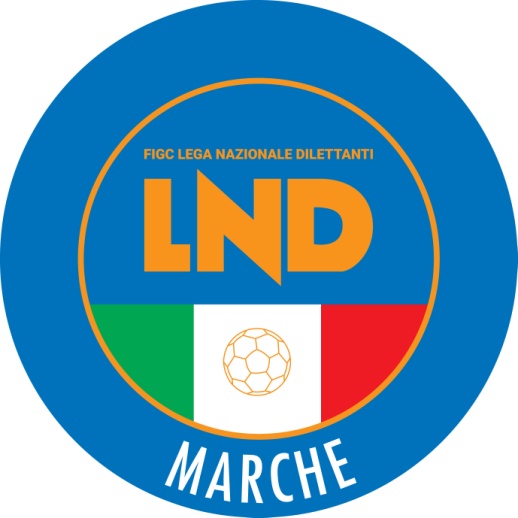 Federazione Italiana Giuoco CalcioLega Nazionale DilettantiCOMITATO REGIONALE MARCHEVia Schiavoni, snc - 60131 ANCONACENTRALINO: 071 285601 - FAX: 071 28560403sito internet: www.figcmarche.it                         e-mail: crlnd.marche01@figc.itpec: marche@pec.figcmarche.it  Il Segretario(Angelo Castellana)Il Presidente(Ivo Panichi)